DAFTAR PUSTAKAA, Enrilla. 2014. Menumbuhkan Jiwa Koperasi. Jakarta Timur: CV Ghina Walafafa.Ansharullah. 2013. Ekonomi Koperasi Untuk Pendidikan. Pekanbaru: Cerdas Press.Deputi  Bidang Pengembangan Sumber Daya Manusia Kementrian Koperasi Dan Usaha Kecil Dan Menengah Republik Indonesia. 2010. Partisipasi Anggota. Jakarta: Deputi SDM.Ghozali, Imam. 2016. Aplikasi Analisis Multivariate dengan program IBM SPSS. Semarang: Badan Penerbit Universitas DiponogoroHendar. 2010. Management Perusahaan Koperasi.Jakarta: ErlanggaJochen, Ropke. 2012. Ekonomi Koperasi teori dan Management. Yogyakarta: Graha Ilmu.Kasmir. 2011. Analisis Laporan Keuangan. Jakarta: Rajawali PersPermana, Putu Agus Surya. 2017. Pengaruh Modal luar, Partisipasi anggota, dan pengalaman Pengurus terhadap Sisa Hasil Usaha (SHU) Pada Koperasi Simpan Pinjam Di Kecamatan Buleleng. E-Journal S1 Ak.8.(2)Permatasari, Intan. Dkk. Pengaruh Modal Sendiri dan Volume Usaha terhadap Sisa Hasil Usaha Koperasi di Kabupaten Bengkalis Periode 2013-2015. JOM FKIP. Vol (5).Purwanto,Wahyu. 2019. 11 Juli. Reformasi Total Koperasi di Era Revolusi Industri 4.0. Solopos (Online). Tersedia: https://m-solopos-com. (3 Januari 2019)Putri, Syafni Anita dan Yulhendri. 2019. Pengaruh jumlah anggota dan modal sendiri terhadap sisa hasil usaha koperasi unit desa dikota padang. Ecogen.3.(2).Rudianto. 2011. Akuntansi Koperasi. Jakarta: ErlanggaSanjari, D Anno. 2012. Pedoman Pendirian dan Pngelolaan Koperasi.Bandung: CV Wahana Iptek.Saputra, I Gede. 2016. Pengaruh Modal sendiri, Total Aset, dan Volume usaha terhadap Sisa Hasil Usaha (SHU) Pada Koperasi Simpan Pinjam. E-journal Bisma Universitas pendidikan Ganesha.(4)Saputra, Yudhiana. 2013. Koperasi Soko Guru Perekonomian Indonesia. Jakarta Timur: CV Fajar Cahaya Mandiri.Sitio, Arifin dan Halomoan Tamba. 2011. Koperasi Teori dan Praktik. Jakarta: ErlanggaSubandi. 2015. Ekonomi Koperasi (Teori dan Praktik). Bandung: AlfabetaSudarwanto, Adenk. 2013. Akuntansi Koperasi. Yogyakarta: Graha Ilmu.Sugiyono. 2015. Metode Penelitian Kualitatif dan Kuantitatif. Bandung: Alpabeta.Sugiyono. 2017. Metode Penelitian dan Bisnis. Bandung: AlfabetaSuyono. 2018. Analisis Regresi Untuk Penelitian. Yogyakarta: DeepublishUndang-Undang Dasar Republik Indonesia 1945 pasal 33 tentang Perekonomian Indonesia.Undang-Undang Republik Indonesia No. 25 Tahun 1992 Tentang PerkoperasianLampiran 1KOPERASI SAWIT USAHA MANUNGGAL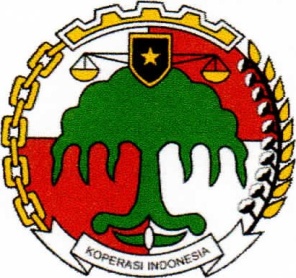 (KOPSA - UM)BADAN HUKUM NO: 143/BH/KDK-44/1.1/V1/2000JI. Raya Lintas Selatan, Desa Seresam Kec. Seberida Kab. Indragiri HuluProvinsi Riau Kode Pos 29371 email: kopsaum@yahoo.com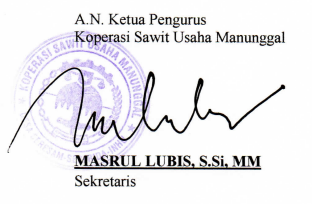 Lampiran 2KOPERASI SAWIT USAHA MANUNGGAL(KOPSA - UM)BADAN HUKUM NO: 143/BH/KDK-44/1.1/V1/2000JI. Raya Lintas Selatan, Desa Seresam Kec. Seberida Kab. Indragiri HuluProvinsi Riau Kode Pos 29371 email: kopsaum@yahoo.comLampiran 3KOPERASI SAWIT USAHA MANUNGGAL(KOPSA - UM)BADAN HUKUM NO: 143/BH/KDK-44/1.1/V1/2000JI. Raya Lintas Selatan, Desa Seresam Kec. Seberida Kab. Indragiri HuluProvinsi Riau Kode Pos 29371 email: kopsaum@yahoo.comLampiran 4Hasil Uji Statistik DeskriptifHasil Uji Asumsi Klasik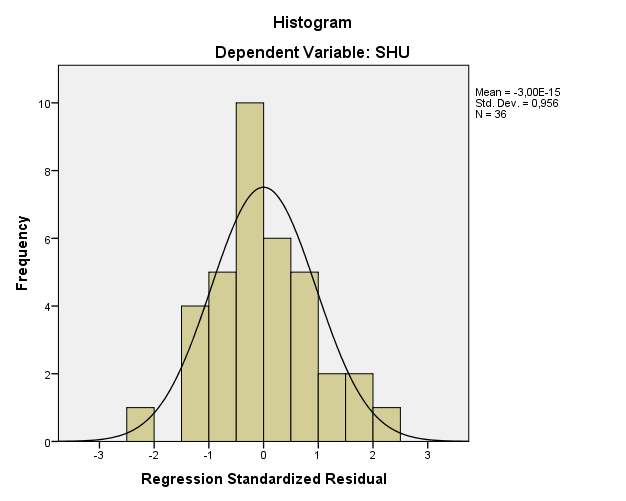 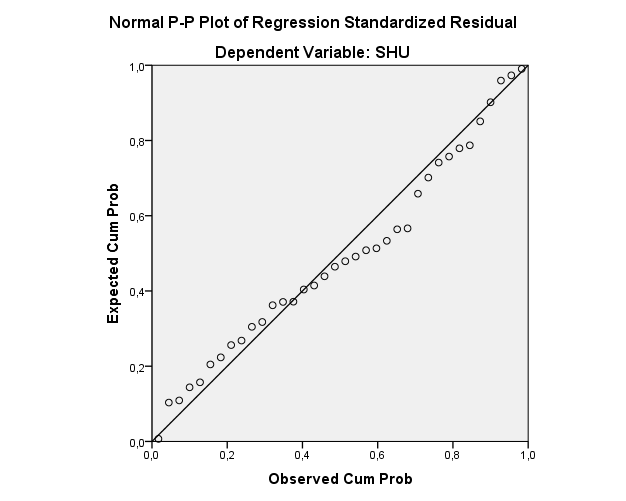 Hasil Uji MultikolonieritasHasil Uji Heteroskedastisitas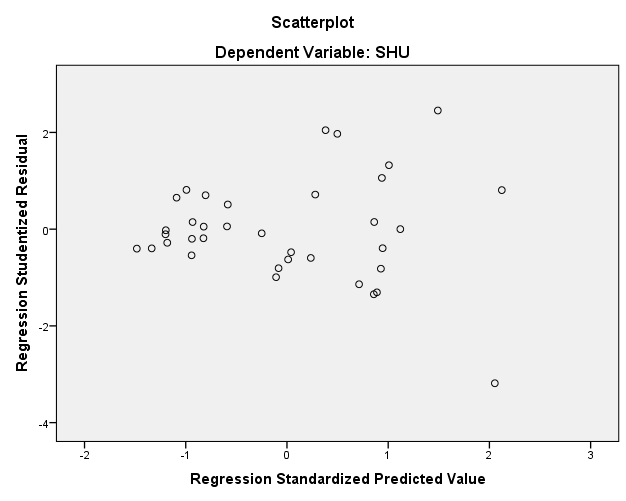 Hasil Uji AutokorelasiModel SummarybHasil Uji regresi Linier SederhanaHasil Uji X1 dan YCoefficientsaDependent Variable: Sisa Hasil UsahaHasil Uji X2 dan YHasil Uji X3 dan YHasil Uji Regresi Linier BergandaBulanTahun 2016Tahun 2016Tahun 2016Tahun 2016BulanPartisipasi AnggotaModal sendiriVolume UsahaSHUJanuari513.996.485375.000.000644.700.500,5518.000.600,00Februari518.211.457375.000.000645.011.009,7319.463.027,83Maret543.191.957374.000.000645.620.555,8822.996.562,55April494.105.385375.000.000623.900.333,3416.881.500,00Mei485.550.485375.000.000623.632.900,6116.500.500,18Juni554.116.239376.900.000646.600.350,4224.977.800,88Juli723.835.163380.101.778649.011.737,8326.952.889,74Agustus561.817.485380.101.778648.500.700,9925.000.000,00September475.565.351375.000.000612.500.723,7813.541.800,95Oktober464.606.985375.000.000600.500.805,2911.641.566,87November482.405.482375.000.000622.572.900,7716.000.000,00Desember537.309.126375.000.000645.600.350,4221.000.000,00BulanTahun 2017Tahun 2017Tahun 2017Tahun 2017BulanPartisipasi AnggotaModal sendiriVolume UsahaSHUJanuari860.853.850401.600.000519.000.800,0046.773.000,00Februari757.368.573402.000.000515.700.855,9527.900.000,00Maret711.860.121401.500.000609.110.800,0020.900.650,32April747.790.931400.000.000417.204.544,9422.000.590,93Mei756.993.779401.600.000515.000.500,5526.799.088,85Juni776.154.828401.600.000500.600.000,0029.890.700,53Juli781.870.673400.918.143569.113.123,5839.000.800,00Agustus777.790.928401.500.000510.000.504,5030.900.000,00September901.065.273406.000.000518.900.002,0048.218.038,83Oktober786.134.673401.600.000517.800.975,9945.900.837,99November777.899.673401.000.000519.725.219,9432.900.725,55Desember747.490.473400.000.000517.200.155,5521.000.000,00BulanTahun 2018Tahun 2018Tahun 2018Tahun 2018BulanPartisipasi AnggotaModal sendiriVolume UsahaSHUJanuari793.941.442431.000.000630.299.555,8748.900.000,00Februari792.273.343431.500.000580.700.855,4540.900.800,00Maret813.830.601432.312.246500.890.899,4462.800.750,00April773.176.111432.000.000530.298.900,8728.845.705,90Mei791.775.205431.000.000580.700.760,6538.345.988,33Juni774.575.343431.000.000590.433.800,5536.800.900,51Juli807.240.343430.000.000615.690.800,9961.650.988,65Agustus783.675.343431.500.000593.341.411,8337.800.397,81September793.735.343434.000.000735.341.777,6546.800.987,90Oktober793.527.943430.000.000620.600.877,7744.100.400,00November802.181.843432.000.000611.696.800,7150.900.744,69Desember792.550.677431.482.000530.100.500,2242.900.761,21Descriptive StatisticsDescriptive StatisticsDescriptive StatisticsDescriptive StatisticsDescriptive StatisticsDescriptive StatisticsNMinimumMaximumMeanStd. DeviationPartisipasi Anggota36464606985901065273701401914,22132592275,075Modal Sendiri36374000000434000000403017060,1923062885,652Volume Usaha36417204544,94735341777,65582155758,183664562563,69747Valid N (listwise)36One-Sample Kolmogorov-Smirnov TestOne-Sample Kolmogorov-Smirnov TestOne-Sample Kolmogorov-Smirnov TestUnstandardized ResidualNN36Normal Parametersa,bMean,0000000Normal Parametersa,bStd. Deviation4178725,63003945Most Extreme DifferencesAbsolute,125Most Extreme DifferencesPositive,125Most Extreme DifferencesNegative-,066Test StatisticTest Statistic,125Asymp. Sig. (2-tailed)Asymp. Sig. (2-tailed),169ca. Test distribution is Normal.a. Test distribution is Normal.a. Test distribution is Normal.b. Calculated from data.b. Calculated from data.b. Calculated from data.c. Lilliefors Significance Correction.c. Lilliefors Significance Correction.c. Lilliefors Significance Correction.ModelModelUnstandardized CoefficientsUnstandardized CoefficientsStandardized CoefficientsTSig.Collinearity StatisticsCollinearity StatisticsModelModelBStd. ErrorBetaTSig.ToleranceVIF1(Constant)-370734241,75936674087,708-10,109,0001Partisipasi Anggota,002,011,023,211,834,2593,8601Modal Sendiri,771,0831,3149,259,000,1486,7651Volume Usaha,156,019,7428,301,000,3722,686a. Dependent Variable: Sisa Hasil Usahaa. Dependent Variable: Sisa Hasil Usahaa. Dependent Variable: Sisa Hasil Usahaa. Dependent Variable: Sisa Hasil Usahaa. Dependent Variable: Sisa Hasil Usahaa. Dependent Variable: Sisa Hasil Usahaa. Dependent Variable: Sisa Hasil Usahaa. Dependent Variable: Sisa Hasil Usahaa. Dependent Variable: Sisa Hasil UsahaModelRR SquareAdjusted R SquareStd. Error of the EstimateDurbin-Watson1,951a,905,8964320215,870632,230a. Predictors: (Constant), Volume Usaha, Partisipasi Anggota, Modal Sendiria. Predictors: (Constant), Volume Usaha, Partisipasi Anggota, Modal Sendiria. Predictors: (Constant), Volume Usaha, Partisipasi Anggota, Modal Sendiria. Predictors: (Constant), Volume Usaha, Partisipasi Anggota, Modal Sendiria. Predictors: (Constant), Volume Usaha, Partisipasi Anggota, Modal Sendiria. Predictors: (Constant), Volume Usaha, Partisipasi Anggota, Modal Sendirib. Dependent Variable: SHUb. Dependent Variable: SHUb. Dependent Variable: SHUb. Dependent Variable: SHUb. Dependent Variable: SHUb. Dependent Variable: SHUModelModelUnstandardized CoefficientsUnstandardized CoefficientsStandardized CoefficientsTSig.ModelModelBStd. ErrorBetaTSig.1(Constant)-24730092,9657533733,633-3,283,0021Partisipasi Anggota,081,011,7987,712,000CoefficientsaCoefficientsaCoefficientsaCoefficientsaCoefficientsaCoefficientsaCoefficientsaModelModelUnstandardized CoefficientsUnstandardized CoefficientsStandardized CoefficientsTSig.ModelModelBStd. ErrorBetaTSig.1(Constant)-156043792,74224560488,491-6,353,0001Modal Sendiri,468,061,7977,684,000a. Dependent Variable: Sisa Hasil Usahaa. Dependent Variable: Sisa Hasil Usahaa. Dependent Variable: Sisa Hasil Usahaa. Dependent Variable: Sisa Hasil Usahaa. Dependent Variable: Sisa Hasil Usahaa. Dependent Variable: Sisa Hasil Usahaa. Dependent Variable: Sisa Hasil UsahaCoefficientsaCoefficientsaCoefficientsaCoefficientsaCoefficientsaCoefficientsaCoefficientsaModelModelUnstandardized CoefficientsUnstandardized CoefficientsStandardized CoefficientsTSig.ModelModelBStd. ErrorBetaTSig.1(Constant)-57876,643108276,784-,524,6061Volume Usaha1,146,536,4152,140,044Dependent Variable: SHUDependent Variable: SHUDependent Variable: SHUDependent Variable: SHUDependent Variable: SHUDependent Variable: SHUDependent Variable: SHUCoefficientsaCoefficientsaCoefficientsaCoefficientsaCoefficientsaCoefficientsaCoefficientsaModelModelUnstandardized CoefficientsUnstandardized CoefficientsStandardized CoefficientsTSig.ModelModelBStd. ErrorBetaTSig.1(Constant)-370734241,75936674087,708-10,109,0001Partisipasi Anggota,002,011,023,211,8341Modal Sendiri,771,0831,3149,259,0001Volume Usaha,156,019,7428,301,000a. Dependent Variable: SHUa. Dependent Variable: SHUa. Dependent Variable: SHUa. Dependent Variable: SHUa. Dependent Variable: SHUa. Dependent Variable: SHUa. Dependent Variable: SHUANOVAaANOVAaANOVAaANOVAaANOVAaANOVAaANOVAaModelModelSum of SquaresDfMean SquareFSig.1Regression5800851601548058,00031933617200516019,200101,257,000b1Residual611963790145679,2003219123868442052,4771Total6412815391693737,00035a. Dependent Variable: Sisa Hasil Usahaa. Dependent Variable: Sisa Hasil Usahaa. Dependent Variable: Sisa Hasil Usahaa. Dependent Variable: Sisa Hasil Usahaa. Dependent Variable: Sisa Hasil Usahaa. Dependent Variable: Sisa Hasil Usahaa. Dependent Variable: Sisa Hasil Usahab. Predictors: (Constant), Volume Usaha, Partisipasi Anggota, Modal Sendirib. Predictors: (Constant), Volume Usaha, Partisipasi Anggota, Modal Sendirib. Predictors: (Constant), Volume Usaha, Partisipasi Anggota, Modal Sendirib. Predictors: (Constant), Volume Usaha, Partisipasi Anggota, Modal Sendirib. Predictors: (Constant), Volume Usaha, Partisipasi Anggota, Modal Sendirib. Predictors: (Constant), Volume Usaha, Partisipasi Anggota, Modal Sendirib. Predictors: (Constant), Volume Usaha, Partisipasi Anggota, Modal SendiriModel SummaryModel SummaryModel SummaryModel SummaryModel SummaryModelRR SquareAdjusted R SquareStd. Error of the Estimate1,951a,905,8964373084,54550a. Predictors: (Constant), Volume Usaha, Partisipasi Anggota, Modal Sendiria. Predictors: (Constant), Volume Usaha, Partisipasi Anggota, Modal Sendiria. Predictors: (Constant), Volume Usaha, Partisipasi Anggota, Modal Sendiria. Predictors: (Constant), Volume Usaha, Partisipasi Anggota, Modal Sendiria. Predictors: (Constant), Volume Usaha, Partisipasi Anggota, Modal Sendiri